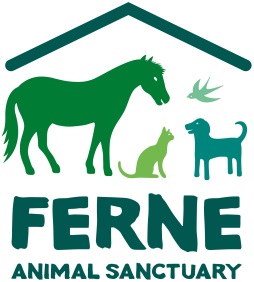 FERNE ANIMAL SANCTUARYJOB DESCRIPTIONKey tasks and responsibilities

* To manage a shop, ensuring efficient and effective management of staff, premises and
stock to provide a high quality retail service in relation to agreed performance targets.
* To ensure all appropriate standards of security, fire safety and health and safety are met.
* Maximise shop income and achieve agreed performance targets
* Promote Gift Aid to customers and sign up donors to enhance shop income
* Maintain a high level of commercial awareness by staying informed of sales trends, stock position and local competition.
* Implement the highest standards of customer care and service
* Recruit, train, support and co-ordinate the work of staff and volunteers in the shop.
* Encouraging an active interest in the shop and the work
* Identify and train 'key' volunteers to deputise for the Shop Manager in the absence of a paid member of staff.
* Ensure that the shop is adequately staffed at all times and establish an appropriate work rota for staff and volunteers.
* Hold shop keys, opening and closing the premises for trading hours and responding to emergency call out if and when necessary.
* Generate stock donations to meet sales requirements, acknowledge receipt and arrange collection where necessary.
* Accept, sort, price and display stock in accordance with guidelines
* Responsible for stock control, including disposal of unsold or unwanted donations at the best possible return.
* Maintain stocks of new goods for sale with advice from the Area Retail Manager.
* Administer the van collection scheme if applicable
* Work with the Area Retail Manager 
* Publicise the shop, enhance the image through a professional retail service, ensuring that all queries about are answered promptly and information held in the shop is up to date.
* Maintain good relations with the public, trade councils, landlords and neighbouring retailers.

Experience - Essential:

* Previous experience gained in a performance driven retail/customer service environment
* Previous people management skills with performance management and teamwork
* Previous experience of communicating with a diverse workforce and customer base


Knowledge & Skills - Essential:

* Ability to motivate, inspire and work as a teamJob Title:  Charity Shop ManagerREPORTS to:Retail ManagerINTERFACES:CEO, Retail Manager, SMT, Colleagues, Volunteers,  Customers, External VisitorsJob BriefTo manage a shop, ensuring efficient and effective management of colleagues, premises and stock to provide a high quality retail service in relation to agreed performance targetsMAIN PURPOSE:Maximise shop income and profit and ensure a great shopping experience for all our customers.Agreed that the job description is a fair and accurate statement of the requirements of the role:Job Holder…………………………………………………………………………………..  Date……………………………………Line Manager …………………………………………………………………………………..  Date………………………………